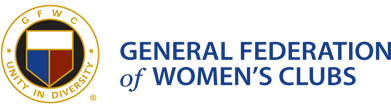 The GFWC Woman’s Club of Westminster, Inc.Press ReleaseContact Mary Lou Poirier gloupoirier@gmail.com or 410-871-9102January 20, 2015, Westminster, MD.  Woman’s Club announces opening of latest art exhibit at Carroll Nonprofit Center.The GFWC Woman’s Club of Westminster, Inc. in partnership with the Carroll Nonprofit Center located at 255 Clifton Blvd, Westminster, MD, opened its latest exhibit featuring watercolors by talented seniors who take lessons at the North Carroll Senior and Community Center, 2328 Hanover Pike, Hampstead, MD from instructor Joanna Barnum.  Carroll County Community College makes the classes available in space provided by the Senior Center.Participating artists in the exhibit titled Seniors at Work are Jane Ayers, Clare Berent, Doris Dickmyer, Fran Drisgill, Sig Etter, Judy Green, Nancy Hare, Cathy Hesse, Mary Kepple, Kathleen Krouss, June McCoy, Patricia Moseley, Terrence Powell, Joan Shearer, Betty Smith, Sabine Yeager and Susan Zander.The paintings were first hung on January 10, at a well-attended opening reception at the Senior Center in Hampstead with members of the Woman’s Club providing refreshments, and then moved to the Nonprofit Center where they will be shown through March 31 2015.One of the artists, Clare Berent, is a member of the Woman’s Club and co-chairman of the club’s Arts Community Service Program.  An art major who taught art for 17 years, she is a member of the Baltimore Watercolor Society.  As the paintings were being hung at the Nonprofit Center, Berent said, “It is amazing how quickly even beginners begin to master the skills and techniques of watercolor.  With a little confidence and experimentation, some really nice paintings are produced.  We support each other’s efforts, as does our instructor, Joanna, and we have a good time learning.  We love to have new people join the group; it keeps things fresh and introduces a different energy to the group.” These exhibits featuring local artists are mounted four times a year and can be seen at the Carroll Nonprofit Center when the meeting rooms are not in use.  For viewing availability call 410-871-9030.  The GFWC Woman’s Club of Westminster, Inc. is a member of the General Federation of Women’s Clubs (GFWC), a nonprofit organization that brings together local women’s clubs in a collective effort to strengthen communities and enhance the lives of others through volunteer service. For more information contact Mary Lou Poirier at gloupoirier@gmail.com.###